ELŐTERJESZTÉS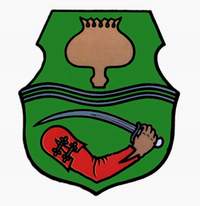 Tiszavasvári Város Önkormányzata Képviselő-testületének2017. április 11-én tartandó rendkívüli üléséreAz előterjesztés tárgya:		EKIK által benyújtandó pályázatok Melléklet:	A napirend előterjesztője:	Dr. Fülöp Erik polgármester (előadó)Az előterjesztést készítette:	Kiss Brigitta (témafelelős)Az előterjesztés ügyiratszáma:	10367-2/2017.Az előterjesztést véleményező bizottságok a hatáskör megjelölésével:Az ülésre meghívni javasolt szervek, személyek:Egyéb megjegyzés: …………………………………………………………………………………………………………………………………………………………………………Tiszavasvári, 2017. április 5.	Kiss Brigitta	témafelelősTISZAVASVÁRI VÁROS POLGÁRMESTERÉTŐL4440 Tiszavasvári, Városháza tér 4.Tel: 42/520-500. Fax: 42/275-000. E-mail: tvonkph@tiszavasvari.huTémafelelős: Kiss BrigittaELŐTERJESZTÉSA Képviselő-testülethezEgyesített Közművelődési Intézmény és Könyvtár által benyújtandó pályázatokrólTisztelt Képviselő-testület!Az Egyesített Köznevelési Intézmény és Könyvtár vezetője, Bohács József 2017. március 23-án kelt levelében megkeresett és arról tájékoztatott, hogy az EKIK a határidő kicsúszásának elkerülése végett pályázatot nyújtott be egy Nemzetközi Kulturális Alap által napjainkban meghirdetett pályázati felhívásra, illetve további kettőre még pályázni kíván. Ezekhez kéri az önkormányzat utólagos illetve előzetes hozzájárulását. Nemzetközi Kulturális Alap által meghirdetett 204104/281 számú ,,Szakmai továbbképzések szervezése, lebonyolítása” altémájú pályázatra az EKIK a Képviselő-testületi ülés időpontjára már benyújtja támogatási igényét, ugyanis a pályázat beadási határideje 2017. április 10. napja. A támogatás formája vissza nem térítendő támogatás, 100%-os intenzitással, mely önrészt nem igényelt, de 5.000 Ft nevezési díjat tartalmazott, amit az intézmény saját maga finanszírozott. Az intézmény a pályázatot 1.000.000 Ft támogatási igénnyel nyújtotta be. A benyújtott pályázatban egy olyan szakmai program lebonyolítása a terv, ahol a múzeumi környezetből érkező múzeumpedagógusok tartanának továbbképzést a helyi, kistérségi pedagógusoknak arról például, hogy miért érdemes a múzeumba járni vagy hogyan integrálhatják be a tananyagba a múzeumban látottakat, tapasztaltakat és egyáltalán, hogy megismerjék magát a múzeumpedagógiát. A pályázati cél megvalósításának időtartama: 2017. június 1. - 2018. május 31. A másik NKA által kiírt pályázat a 204107/281 számú ,,A Múzeumok Éjszakája és a hozzá kapcsolódó együttműködések, illetve kommunikációs kampányok megvalósítása” címet viselő pályázat. A támogatási formája itt is vissza nem térítendő támogatás, intenzitása 100%, mely önerőt szintén nem igényel, de 5.000 Ft nevezési díj itt is szükséges a benyújtáshoz. Az EKIK a pályázat keretében 400.000 Ft támogatási összeget kíván igényelni, melyet a június 24-én megtartandó szokásos Múzeumok Éjszakája rendezvény közönség kommunikációjának és reklámjának finanszírozására kíván felhasználni. A támogatási összegből a plakátok, szórólapok nyomtatását, a helyi televízió és rádió felületein való megjelenést, illetve a rendezvény egészéről készült digitális anyagot kívánja finanszírozni. A pályázat benyújtásának határideje 2017. április 19.A harmadik pályázati kiírás, amire az intézmény pályázni szeretne a 203136/335 kódszámú pályázat, mely magyar szépirodalmi művek megjelentetését támogatja. A projekt keretében Gombás András Bűdszentmihály története című kéziratot jelentetné meg az intézmény. Ez a pályázat is vissza nem térítendő támogatással igényelhető. A pályázó nevezési díj címen az igényelt támogatás 1%-át, amely magába foglalja a 27%-os áfát is, de minimum 5000 Ft-ot, köteles befizetni a pályázat benyújtásakor. Kérem a Tisztelt Képviselő-testületet, hogy a fenti körülmények figyelembevételével a pályázat benyújtásáról döntést hozni szíveskedjen. Tiszavasvári, 2017. április 05.	Dr. Fülöp Erik	polgármesterHATÁROZAT-TERVEZETTISZAVASVÁRI VÁROS ÖNKORMÁNYZATAKÉPVISELŐ TESTÜLETE……/2017. (IV.11) Kt. számúhatározata204104/281 számú ,,Szakmai továbbképzések szervezése, lebonyolítása” témájú pályázatrólTiszavasvári Város Önkormányzata Képviselő-testületeTudomásul veszi, hogy az Egyesítet Köznevelési Intézmény és Könyvtár pályázatot nyújtott be a Nemzetközi Kulturális Alap által meghirdetett a 204104/281 számú ,,Szakmai továbbképzések szervezése, lebonyolítása” altémájú pályázati felhívásra.A pályázatot 1.000.000 Ft támogatási összeggel igényelte meg.  Felkéri a polgármestert, hogy a pályázat elbírálásáról tájékoztassa a Képviselő-testületet.Határidő: azonnal	Felelős: Dr. Fülöp Erik polgármesterHATÁROZAT-TERVEZETTISZAVASVÁRI VÁROS ÖNKORMÁNYZATAKÉPVISELŐ TESTÜLETE……/2017. (IV.11) Kt. számúhatározata204107/281 számú ,,A Múzeumok Éjszakája és a hozzá kapcsolódó együttműködések, illetve kommunikációs kampányok megvalósítása” című pályázatrólTiszavasvári Város Önkormányzata Képviselő-testületeTudomásul veszi, hogy az Egyesítet Köznevelési Intézmény és Könyvtár pályázni kíván a Nemzetközi Kulturális Alap által meghirdetett a 204107/281 számú ,,A Múzeumok Éjszakája és a hozzá kapcsolódó együttműködések, illetve kommunikációs kampányok megvalósítása” altémájú pályázati felhívásra.A pályázatot 400.000 Ft támogatási összeggel igényli meg.  Felkéri a polgármestert, hogy a pályázat részleteiről valamint elbírálásáról tájékoztassa a Képviselő-testületet.Határidő: azonnal	Felelős: Dr. Fülöp Erik polgármesterHATÁROZAT-TERVEZETTISZAVASVÁRI VÁROS ÖNKORMÁNYZATAKÉPVISELŐ TESTÜLETE……/2017. (IV.11) Kt. számúhatározata203136/335 kódszámú pályázat szépirodalmi művek megjelenítésérőlTiszavasvári Város Önkormányzata Képviselő-testületeTudomásul veszi, hogy az Egyesítet Köznevelési Intézmény és Könyvtár pályázni kíván a Nemzetközi Kulturális Alap által meghirdetett a 203136/335 számú pályázatra, melynek keretében Gombás András művét jelenteti meg. A pályázatot 500.000 Ft támogatási összeggel igényli meg.  Felkéri a polgármestert, hogy a pályázat részleteiről valamint elbírálásáról tájékoztassa a Képviselő-testületet.Határidő: azonnal	Felelős: Dr. Fülöp Erik polgármesterBizottságHatáskörBohács József Egyesített Közművelődési Intézmény és Könyvtár